Downs Infant Curriculum 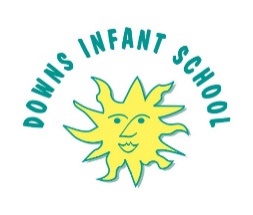 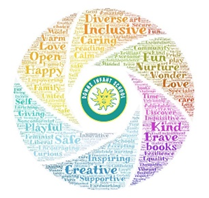 Other relevant information:Choosing their own learning: All children have daily time to rehearse and embed skills learnt from direct teaching across the whole curriculum. Art and DT resources, for example, are accessible each and every day. This also gives opportunities for children to explore their own interests and to apply skills and knowledge learnt for a purpose and of course, for enjoyment!  PSHE: Brighton and Hove agreed syllabus for PSHER.E: Brighton and Hove agreed syllabus for Religious Education 2018Music:        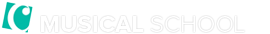 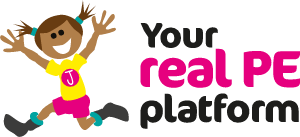 P.E:   RECEPTIONRECEPTIONRECEPTIONRECEPTIONRECEPTIONRECEPTIONRECEPTIONRECEPTIONRECEPTIONRECEPTIONRECEPTIONRECEPTIONRECEPTIONRECEPTIONAutumn 1Autumn 1Autumn 2Autumn 2Autumn 2Spring 1Spring 1Spring 2Spring 2Summer 1Summer 1Summer 2Summer 2Incredible MeExploring AutumnIncredible MeExploring AutumnNursery RhymesCelebrationsNursery RhymesCelebrationsNursery RhymesCelebrationsWe’re going on a journeyWe’re going on a journeyTo Infinity and Beyond To Infinity and Beyond Ready Steady GrowReady Steady GrowMini beasts and mega beastsMini beasts and mega beastsEnglishMr Wiggle and Mr WaggleJourney and meeting taleLittle Red Hen Cumulative taleThe story of Humpty Dumpty Journey storyThe story of Humpty Dumpty Journey storyLet’s have a partyList writingTake a walk little bear Journey storyPoetryThe Way Back HomeJourney storyBOOK WEEKThe Enormous TurnipCumulative talePoetrySpants and flugs InformationLet’s invent a story!MathsSubitisingCounting,cardinality& ordinalityComposition Comparision Counting,cardinality& ordinalityComparison Composition Counting,cardinality& ordinalityComparison Composition Subitising Counting,cardinality& ordinalityComposition Comparison Counting,cardinality& ordinalityComparisonComposition Counting,cardinality& ordinalitySubitising CompositionComparisonComparison Counting beyond 20Patterns within numbers to 10Automatic recallUnderstanding of numbers to 10Subitising on a rekenrek Music (EAD)Me!Me!My storiesMy storiesChristmasEveryoneEveryoneOur worldOur worldBig bear funk Big bear funk Reflect, rewind and ReplayReflect, rewind and ReplayRE (UW)Friendship: Special People Friendship: Special People Gifts and Giving: Christmas Story and GiftsDIWALIGifts and Giving: Christmas Story and GiftsDIWALIGifts and Giving: Christmas Story and GiftsDIWALIReligions and Rituals: New Year CelebrationsReligions and Rituals: New Year CelebrationsBeginnings and Endings: EasterBeginnings and Endings: EasterCaring for Others: Multi-faith ParablesCaring for Others: Multi-faith ParablesBelonging: Special placesBelonging: Special placesPE (PD)Green cog - PersonalCoordination – footwork Static balance – 1 legIndependent mark making, exploring the physical environment Independence with self-careMagic moversGreen cog - PersonalCoordination – footwork Static balance – 1 legIndependent mark making, exploring the physical environment Independence with self-careMagic moversRed cog – socialDynamic Balance to Agility- jumping and landing Static Balance -seatedMagic moversHandwritingRed cog – socialDynamic Balance to Agility- jumping and landing Static Balance -seatedMagic moversHandwritingRed cog – socialDynamic Balance to Agility- jumping and landing Static Balance -seatedMagic moversHandwritingYellow cog – cognitiveDynamic Balance-on a line Static Balance-stance Magic moversHandwritingYellow cog – cognitiveDynamic Balance-on a line Static Balance-stance Magic moversHandwritingPurple cog – creativeReal DanceDevelop shapes and circlesCreate sequences of movementMagic moversPurple cog – creativeReal DanceDevelop shapes and circlesCreate sequences of movementMagic moversLight blue cog - PhysicalCoordination-Sending and ReceivingAgility-Reaction/Response Developing letter formation/ fine motorLight blue cog - PhysicalCoordination-Sending and ReceivingAgility-Reaction/Response Developing letter formation/ fine motorDark blue cog – health and fitnessReal Gym:Develop and apply shapesTravel on the floor and apparatusHealthy week – sports dayDeveloping letter formation/ fine motorDark blue cog – health and fitnessReal Gym:Develop and apply shapesTravel on the floor and apparatusHealthy week – sports dayDeveloping letter formation/ fine motorPSEDFamily Diversity All sorts of families (family pics) Global Citizenship: My school communityFamily Diversity All sorts of families (family pics) Global Citizenship: My school communityGetting on and falling out/SEAL Say No to bullying -Antibullying WeekKeeping Healthy and SafeGetting on and falling out/SEAL Say No to bullying -Antibullying WeekKeeping Healthy and SafeGetting on and falling out/SEAL Say No to bullying -Antibullying WeekKeeping Healthy and SafeGoing for Goals – SEAL Mental Health and Wellbeing SMILE resources Challenging Gender Stereotypes Going for Goals – SEAL Mental Health and Wellbeing SMILE resources Challenging Gender Stereotypes Good to be me /Growing an Antiracist School (GTBM/GARS) - Identity and belonging, similarities and differences Family Diversity Revisit all sorts of familiesGood to be me /Growing an Antiracist School (GTBM/GARS) - Identity and belonging, similarities and differences Family Diversity Revisit all sorts of familiesLoss and Bereavement Feeling Good, Feeling Safe – Protective behavioursLoss and Bereavement Feeling Good, Feeling Safe – Protective behavioursChanges - Knowing how changes can make me feel (transition). Relationship and health education (RHE) Growing and caring for ourselves. Keeping healthy and safe revisit (link to healthy week).Changes - Knowing how changes can make me feel (transition). Relationship and health education (RHE) Growing and caring for ourselves. Keeping healthy and safe revisit (link to healthy week).UWFinding out about our class animal Technology FamiliesSigns of AutumnTimelinesMaking jam tartsRecording nursery rhymesBlack history monthMaking jam tartsRecording nursery rhymesBlack history monthMaking jam tartsRecording nursery rhymesBlack history monthChinese New Year (RE)Maps (bear hunt) Exploring people who help us Old bearChinese New Year (RE)Maps (bear hunt) Exploring people who help us Old bearFinding out about space (safe searching). Holi festival Easter Finding out about space (safe searching). Holi festival Easter Planting seeds. Caring for plants. Observing butterfly lifecycles RE (stories from different cultures)Planting seeds. Caring for plants. Observing butterfly lifecycles RE (stories from different cultures)Exploring Habitats. Finding facts about mini beasts/ mega beasts Tech: creating animal pics app. RE Special places.Exploring Habitats. Finding facts about mini beasts/ mega beasts Tech: creating animal pics app. RE Special places.EADSelf portraits Family drawings Observational drawingsBHM (Lubaina Himid) Learning all about me songs. Making our class animals.Fireworks (wax resist) Andy Goldsworthy (autumn objects) Autumn songsSinging Nursery rhymes. Role playing nursery rhymes. Christmas songs/ performance Making calendars.Christmas songs/ performance Making calendars.Grayson Perry – Old Bear Joining – split pins. Creating moving vehicles.Grayson Perry – Old Bear Joining – split pins. Creating moving vehicles.Transport songs. Space songs. Making planets/ space scenes.Making space foodTransport songs. Space songs. Making planets/ space scenes.Making space foodObservational drawingsKlimt flower artAnimals - songsObservational drawingsKlimt flower artAnimals - songsMini beast songs. Animal prints Smoothie making Final portraitsMini beast songs. Animal prints Smoothie making Final portraitsYEAR 1YEAR 1YEAR 1YEAR 1YEAR 1YEAR 1YEAR 1YEAR 1YEAR 1YEAR 1YEAR 1YEAR 1YEAR 1YEAR 1YEAR 1YEAR 1Autumn 1Autumn 1Autumn 2Autumn 2Spring 1Spring 1Spring 2Spring 2Spring 2Spring 2Summer 1Summer 1Summer 2Summer 2Summer 2I belong toI belong toOnce upon a Time Keeping in TouchOnce upon a Time Keeping in TouchAfricaAfricaOur World Our ResponsibilityOur World Our ResponsibilityOur World Our ResponsibilityOur World Our ResponsibilitySuperheroesSuperheroesSeasideSeasideSeasideEnglishClass Animal facts Information Kassim and the Hungry FoxJourney storyThe Three Little Pigs  Defeating the monster taleLittle Red Riding Hood  Warning taleLion HuntJourney storyTop 5 African animalsPersuasiveThe Magic TurtleWishing taleThe Magic TurtleWishing taleLetter to MP PersuasiveBOOK WEEKLetter to MP PersuasiveBOOK WEEKSupertato  Defeating the monster taleHow to trap the Evil PeaInstructionsThe Sandcastle Non fiction text to be confirmedNon fiction text to be confirmedMathsPlace value (within 10)Addition and subtraction (within 10)Geometry:ShapePlace Value (within 20)Place value (within 50)Addition and subtraction(within 20)Place value (within 50)Length and heightLength and heightWeightand volumeMultiplication and division Fractions & Position and directionPlace value (within 100)Money &TimeMoney &TimeScienceAnimal ClassificationAnimal ClassificationSeasons (Autumn)Seasons (Autumn)Our senses/Our bodies Seasons (winter)Our senses/Our bodies Seasons (winter)Materials Seasons (Spring)Materials Seasons (Spring)Materials Seasons (Spring)PlantsPlantsSeasons (Spring) PlantsSeasons (Spring) Healthy LivingSeasons (Summer)Healthy LivingSeasons (Summer)ExperimentsSeasons (Summer)Music Hey you!Hey you!Banana rapChristmasIn the grooveIn the grooveRound and roundRound and roundRound and roundRound and roundYour imaginationYour imaginationReflect, rewind and replayReflect, rewind and replayReflect, rewind and replayRE Beginnings and Endings: Creation StoriesBeginnings and Endings: Creation StoriesGifts and Giving: Jesus as a Gift DIWALIGifts and Giving: Jesus as a Gift DIWALIFriendship: Jesus as a FriendFriendship: Jesus as a FriendBelonging: Jesus in JerusalemBelonging: Jesus in JerusalemBelonging: Jesus in JerusalemBelonging: Jesus in JerusalemReligions and Rituals: ShabbatReligions and Rituals: ShabbatCaring for Others: Rosh HaShanah and Yom KippurCaring for Others: Rosh HaShanah and Yom KippurCaring for Others: Rosh HaShanah and Yom KippurPE Green cog - personalCore PE:  Coordination-footworkStatic balance – one legGymnastics: Develop and apply shapes and travel on apparatus/floorGreen cog - personalCore PE:  Coordination-footworkStatic balance – one legGymnastics: Develop and apply shapes and travel on apparatus/floorRed cog – social Core PE: Dynamic balance to agility – jumping and landingStatic balance - seatedDance: Develop shapes and circle and create sequences of movementRed cog – social Core PE: Dynamic balance to agility – jumping and landingStatic balance - seatedDance: Develop shapes and circle and create sequences of movementYellow cog - cognitiveCore PE:Dynamic balance on a lineStatic balance - stanceGymnastics:Flight and rotation on the floor and apparatusYellow cog - cognitiveCore PE:Dynamic balance on a lineStatic balance - stanceGymnastics:Flight and rotation on the floor and apparatusPurple cog - creativeCore PE:Coordination – ball skillsCounter balance – with a partnerMulti skillsPurple cog - creativeCore PE:Coordination – ball skillsCounter balance – with a partnerMulti skillsPurple cog - creativeCore PE:Coordination – ball skillsCounter balance – with a partnerMulti skillsPurple cog - creativeCore PE:Coordination – ball skillsCounter balance – with a partnerMulti skillsLight blue cog - physicalCore PE:Coordination – sending and receivingAgility – reaction and responseTeam games – simple tactics for attacking and defending  Light blue cog - physicalCore PE:Coordination – sending and receivingAgility – reaction and responseTeam games – simple tactics for attacking and defending  Dark blue cog = health and fitnessCore PE:Agility – ball chasing Static balance – floor work Athletic skillsSports dayDark blue cog = health and fitnessCore PE:Agility – ball chasing Static balance – floor work Athletic skillsSports dayDark blue cog = health and fitnessCore PE:Agility – ball chasing Static balance – floor work Athletic skillsSports dayPSHENew beginningsDemocracyGlobal citizenshipNew beginningsDemocracyGlobal citizenshipGetting on and falling outAnti bullying weekKeeping healthy and safeGetting on and falling outAnti bullying weekKeeping healthy and safeMental health and wellbeingGenderOnline safetyMental health and wellbeingGenderOnline safetyGood to be meGrowing an anti-racist school (GTBM/GARS)Gypsy Roma educationGood to be meGrowing an anti-racist school (GTBM/GARS)Gypsy Roma educationGood to be meGrowing an anti-racist school (GTBM/GARS)Gypsy Roma educationGood to be meGrowing an anti-racist school (GTBM/GARS)Gypsy Roma educationFeeling good, feeling safeFeeling good, feeling safeMaking changes moving forwardsRelationships and Health educationKeeping Healthy and safe – healthy weekMaking changes moving forwardsRelationships and Health educationKeeping Healthy and safe – healthy weekMaking changes moving forwardsRelationships and Health educationKeeping Healthy and safe – healthy weekArtSelf portraits BHM Frank BowlingSelf portraits BHM Frank BowlingFrank Bowling Black history. Mixed mediaFrank Bowling Black history. Mixed mediaCultural comparing /contrasting PrintingCultural comparing /contrasting PrintingAustins butterflyAustins butterflyCraft makers and designers/sculptureCraft makers and designers/sculptureCraft makers and designers/sculptureDTJoining, cutting, shaping and finishingJoining, cutting, shaping and finishingSewing Sewing Sewing Sewing Healthy weekMake a healthy wrapHealthy weekMake a healthy wrapHealthy weekMake a healthy wrapHistoryBlack history -artBlack history -artCommunication in the pastBlack history monthCommunication in the pastBlack history monthMary Seacole/Florence NightingaleMary Seacole/Florence NightingaleGeographyLocal area walkBrightonLocal area walkBrightonName and locate the world’s seven continents Contrasting non-European country SeasonsName and locate the world’s seven continents Contrasting non-European country SeasonsFieldwork – human and physical featuresFieldwork – human and physical featuresFieldwork – human and physical featuresFieldwork – human and physical featuresSeaside geography Seaside geography Seaside geography YEAR 2YEAR 2YEAR 2YEAR 2YEAR 2YEAR 2YEAR 2YEAR 2YEAR 2YEAR 2YEAR 2YEAR 2YEAR 2Autumn 1Autumn 1Autumn 2Autumn 2Spring 1Spring 1Spring 2Spring 2Summer 1Summer 1Summer 2Summer 2Class animalBusy GizmosClass animalBusy GizmosU.K. ExplorersU.K. Explorers‘Ere be Dragons!‘Ere be Dragons!Fire Fire!Fire Fire!The Bees’ KneesThe Bees’ KneesAustraliaAustraliaEnglishClass Bird Information The day the classroom quitPersuasive Letter writing based on UKLucy and the Ice Queen Portal storyKassim and the greedy dragon Warning tale Dragons Non chronological reportBOOK WEEKThe Great FloodDiary   Back to 1666Portal story  Jack and the Beanstalk Portal storyShould Jack be punished? DiscussionAustralia leafletPersuasive Story unit based on End of Year show (to be written each year for the chosen show) MathsPlace valueAddition and subtractionMoneyMultiplication and Division Place valueAddition and subtractionMoneyMultiplication and Division Place valueAddition and subtractionMoneyMultiplication and Division Place valueAddition and subtractionMoneyMultiplication and Division Multiplication and divisionProperties of shape Fractions StatisticsLength and Height Multiplication and divisionProperties of shape Fractions StatisticsLength and Height Multiplication and divisionProperties of shape Fractions StatisticsLength and Height Multiplication and divisionProperties of shape Fractions StatisticsLength and Height Position and Direction Problem Solving TimeMass, Capacity and Temperature Investigations Position and Direction Problem Solving TimeMass, Capacity and Temperature Investigations Consolidation Consolidation ScienceHabitats, Food chainInvestigations, breaking gender stereotypesHabitats, Food chainInvestigations, breaking gender stereotypesMaterials Materials Pullborough Brooks tripLiving things and their habitats including microhabitats and food chainsPlantsPullborough Brooks tripLiving things and their habitats including microhabitats and food chainsPlantsHEALTHY WEEKAnimals including humans basic needsRSE linked: describe the importance for humans of exercise, eating the right amounts of different types of food, and hygiene. HEALTHY WEEKAnimals including humans basic needsRSE linked: describe the importance for humans of exercise, eating the right amounts of different types of food, and hygiene. Music Hands, Feet, Heart			Hands, Feet, Heart			Ho Ho Ho  Christmas singing and performanceHo Ho Ho  Christmas singing and performanceI wanna play in a bandI wanna play in a bandZootimeZootimeFriendship song	Friendship song	Reflect, rewind and ReplayReflect, rewind and ReplayRE Caring for Others: Kindness in the Bible Caring for Others: Kindness in the Bible Religions and Rituals: Love at ChristmasDIWALIReligions and Rituals: Love at ChristmasDIWALIFriendship: The Covenant Friendship: The Covenant Gifts and Giving: Jesus’ Sacrifice for HumanityGifts and Giving: Jesus’ Sacrifice for HumanityBelonging: The Jewish LifestyleBelonging: The Jewish LifestyleBeginnings and Endings: Bat and Bar Mitzvahs Beginnings and Endings: Bat and Bar Mitzvahs PE Green cog – personal Core PE:  Coordination-footworkStatic balance – one legGymnastics: Balance and travel on the floor and apparatusGreen cog – personal Core PE:  Coordination-footworkStatic balance – one legGymnastics: Balance and travel on the floor and apparatusRed cog - socialCore PE:Dynamic balance to agility – jumping and landingStatic balance - seatedDance :Develop shapes and circles and sequences of movementRed cog - socialCore PE:Dynamic balance to agility – jumping and landingStatic balance - seatedDance :Develop shapes and circles and sequences of movementYellow cog - cognitiveCore PE:Dynamic balance on a lineStatic balance – standing Gymnastics:Develop flight and rotation on the floor and apparatus Yellow cog - cognitiveCore PE:Dynamic balance on a lineStatic balance – standing Gymnastics:Develop flight and rotation on the floor and apparatus  Purple cog – creativeCore PE:Coordination – ball skillsCounter balance – with a partnerMulti – skills  Purple cog – creativeCore PE:Coordination – ball skillsCounter balance – with a partnerMulti – skills Light blue cog - physicalCore PE:Coordination – sending and receiving Agility – reaction/response Team games – simple tactics for attacking and defendingLight blue cog - physicalCore PE:Coordination – sending and receiving Agility – reaction/response Team games – simple tactics for attacking and defendingDark blue cog – health and fitnessCore PE:Agility – ball chasing Static balance – floor work Athletic skills Dark blue cog – health and fitnessCore PE:Agility – ball chasing Static balance – floor work Athletic skills PSHENew beginnings Democracy Global citizenshipNew beginnings Democracy Global citizenshipGetting on and falling out/SEALSay No to bullying – Anti bullying WeekKeeping Healthy and Safe Getting on and falling out/SEALSay No to bullying – Anti bullying WeekKeeping Healthy and Safe Mental Health & Wellbeing Careers & Gender Money Management  Online Safety (taught through Computing)Mental Health & Wellbeing Careers & Gender Money Management  Online Safety (taught through Computing)Good to be me/Disability Equality Education Nothing About Me Without MeGood to be me/Disability Equality Education Nothing About Me Without MeLoss and Bereavement    Feeling Good, Feeling Safe Loss and Bereavement    Feeling Good, Feeling Safe Making changes moving forwardsGoing for goals Relationships & Health Education Keeping Healthy and Safe – Healthy WeekMaking changes moving forwardsGoing for goals Relationships & Health Education Keeping Healthy and Safe – Healthy WeekArtAim for excellence style project drawing class animalBHM Rachel Jones Aim for excellence style project drawing class animalBHM Rachel Jones Clay work, line drawingsClay work, line drawingsMulti media techniquesMulti media techniquesPrintingPrintingDTAxles, winding mechanisms, joining (most of DT that isn’t cooking or textiles)Axles, winding mechanisms, joining (most of DT that isn’t cooking or textiles)Cooking linked to UK countriesCooking linked to UK countriesStructuresStructuresHistorySignificant people in own locality, events beyond living memory and within living memorySignificant people in own locality, events beyond living memory and within living memoryBlack history monthBlack history monthPavilion/ Prince Regent- significant historical people and places in their own locality.  Pavilion/ Prince Regent- significant historical people and places in their own locality.  Significant people nationally (Samuel Pepys), events beyond living memory (INC. mapping to London)Significant people nationally (Samuel Pepys), events beyond living memory (INC. mapping to London)GeographyName and locate the world’s seven continents and five oceans UK countries, capital cities and seasUse basic geographical vocabulary to refer to key physical features and key human features Use simple compass directions Mapping skillsName and locate the world’s seven continents and five oceans UK countries, capital cities and seasUse basic geographical vocabulary to refer to key physical features and key human features Use simple compass directions Mapping skillsUK countries and capital citiesMap skillsUse simple compass directions UK countries and capital citiesMap skillsUse simple compass directions Human and physical geography of a small area of the United Kingdom, and of a small area in a contrasting non-European country Human and physical geography of a small area of the United Kingdom, and of a small area in a contrasting non-European country 